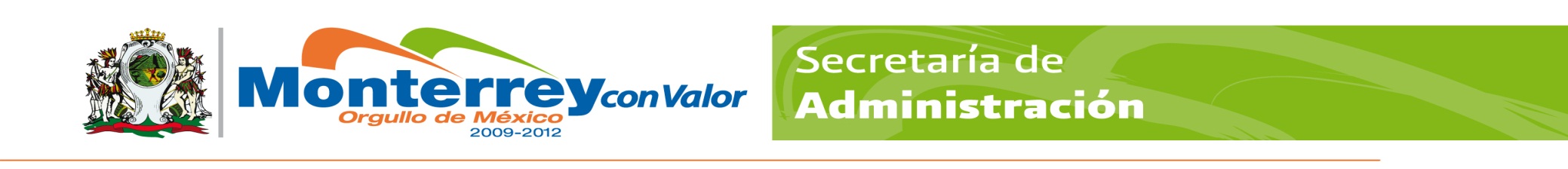 GOBIERNO MUNICIPAL DE MONTERREYSECRETARÍA DE ADMINISTRACIÓNDIRECCION DE RECURSOS HUMANOSPERFIL Y DESCRIPCIÓN DEL PUESTOGOBIERNO MUNICIPAL DE MONTERREYSECRETARÍA DE ADMINISTRACIÓNDIRECCION DE RECURSOS HUMANOSPERFIL Y DESCRIPCIÓN DEL PUESTOGOBIERNO MUNICIPAL DE MONTERREYSECRETARÍA DE ADMINISTRACIÓNDIRECCION DE RECURSOS HUMANOSPERFIL Y DESCRIPCIÓN DEL PUESTOGOBIERNO MUNICIPAL DE MONTERREYSECRETARÍA DE ADMINISTRACIÓNDIRECCION DE RECURSOS HUMANOSPERFIL Y DESCRIPCIÓN DEL PUESTOGOBIERNO MUNICIPAL DE MONTERREYSECRETARÍA DE ADMINISTRACIÓNDIRECCION DE RECURSOS HUMANOSPERFIL Y DESCRIPCIÓN DEL PUESTOGOBIERNO MUNICIPAL DE MONTERREYSECRETARÍA DE ADMINISTRACIÓNDIRECCION DE RECURSOS HUMANOSPERFIL Y DESCRIPCIÓN DEL PUESTOGOBIERNO MUNICIPAL DE MONTERREYSECRETARÍA DE ADMINISTRACIÓNDIRECCION DE RECURSOS HUMANOSPERFIL Y DESCRIPCIÓN DEL PUESTOGOBIERNO MUNICIPAL DE MONTERREYSECRETARÍA DE ADMINISTRACIÓNDIRECCION DE RECURSOS HUMANOSPERFIL Y DESCRIPCIÓN DEL PUESTOIdentificación:Identificación:Identificación:Identificación:Identificación:Identificación:Identificación:Identificación:Identificación:Identificación:Centro de costos:Centro de costos:Centro de costos:167-003167-003167-003Fecha: Fecha: 31 de Enero de 201931 de Enero de 2019Título del puesto:Título del puesto:Título del puesto:Mecánico.Mecánico.Mecánico.Mecánico.Mecánico.Mecánico.Mecánico.Puesto:Puesto:Puesto:Mecánico.Mecánico.Mecánico.Mecánico.Mecánico.Mecánico.Mecánico.Secretaría:Secretaría:Secretaría:Servicios PúblicosServicios PúblicosServicios PúblicosServicios PúblicosServicios PúblicosServicios PúblicosServicios PúblicosDirección:Dirección:Dirección:D. Operativa Zona CentroD. Operativa Zona CentroD. Operativa Zona CentroD. Operativa Zona CentroD. Operativa Zona CentroD. Operativa Zona CentroD. Operativa Zona CentroÁrea:Área:Área:Imagen y Mantenimiento Urbano.Imagen y Mantenimiento Urbano.Imagen y Mantenimiento Urbano.Imagen y Mantenimiento Urbano.Imagen y Mantenimiento Urbano.Imagen y Mantenimiento Urbano.Imagen y Mantenimiento Urbano.Organización:Organización:Organización:Organización:Organización:Organización:Organización:Organización:Organización:Organización:Puesto al que le reporta:Puesto al que le reporta:Puesto al que le reporta:Encargado de Imagen y Mantenimiento UrbanoEncargado de Imagen y Mantenimiento UrbanoEncargado de Imagen y Mantenimiento UrbanoEncargado de Imagen y Mantenimiento UrbanoEncargado de Imagen y Mantenimiento UrbanoEncargado de Imagen y Mantenimiento UrbanoEncargado de Imagen y Mantenimiento UrbanoPuestos que le reportan:Puestos que le reportan:Puestos que le reportan:Ayudante, Ayudante General y Engrasador.Ayudante, Ayudante General y Engrasador.Ayudante, Ayudante General y Engrasador.Ayudante, Ayudante General y Engrasador.Ayudante, Ayudante General y Engrasador.Ayudante, Ayudante General y Engrasador.Ayudante, Ayudante General y Engrasador.Objetivo del puesto:Objetivo del puesto:Objetivo del puesto:Objetivo del puesto:Objetivo del puesto:Objetivo del puesto:Objetivo del puesto:Objetivo del puesto:Objetivo del puesto:Objetivo del puesto:Reparar fallas mecánicas del parque vehicular oficial de la Dirección Operativa y darle mantenimiento preventivo, además de  cumplir con el programa de trabajo diario indicado por su jefe inmediato.Reparar fallas mecánicas del parque vehicular oficial de la Dirección Operativa y darle mantenimiento preventivo, además de  cumplir con el programa de trabajo diario indicado por su jefe inmediato.Reparar fallas mecánicas del parque vehicular oficial de la Dirección Operativa y darle mantenimiento preventivo, además de  cumplir con el programa de trabajo diario indicado por su jefe inmediato.Reparar fallas mecánicas del parque vehicular oficial de la Dirección Operativa y darle mantenimiento preventivo, además de  cumplir con el programa de trabajo diario indicado por su jefe inmediato.Reparar fallas mecánicas del parque vehicular oficial de la Dirección Operativa y darle mantenimiento preventivo, además de  cumplir con el programa de trabajo diario indicado por su jefe inmediato.Reparar fallas mecánicas del parque vehicular oficial de la Dirección Operativa y darle mantenimiento preventivo, además de  cumplir con el programa de trabajo diario indicado por su jefe inmediato.Reparar fallas mecánicas del parque vehicular oficial de la Dirección Operativa y darle mantenimiento preventivo, además de  cumplir con el programa de trabajo diario indicado por su jefe inmediato.Reparar fallas mecánicas del parque vehicular oficial de la Dirección Operativa y darle mantenimiento preventivo, además de  cumplir con el programa de trabajo diario indicado por su jefe inmediato.Reparar fallas mecánicas del parque vehicular oficial de la Dirección Operativa y darle mantenimiento preventivo, además de  cumplir con el programa de trabajo diario indicado por su jefe inmediato.Reparar fallas mecánicas del parque vehicular oficial de la Dirección Operativa y darle mantenimiento preventivo, además de  cumplir con el programa de trabajo diario indicado por su jefe inmediato.Responsabilidad:Responsabilidad:Responsabilidad:Responsabilidad:Responsabilidad:Responsabilidad:Responsabilidad:Responsabilidad:Responsabilidad:Responsabilidad:El buen uso de refacciones, accesorios y herramientas a su cargo.Desempeñar las labores del día con el equipo de seguridad adecuado.Reportar al encargado los problemas o anomalías ocurridas en el turno.Portar la licencia de manejo actualizada.Cumplir con los lineamientos del reglamento interno de trabajo. Aplicación de la Política y Objetivos de Calidad.	Aplicación de los Procesos de acuerdo a su Manual.El buen uso de refacciones, accesorios y herramientas a su cargo.Desempeñar las labores del día con el equipo de seguridad adecuado.Reportar al encargado los problemas o anomalías ocurridas en el turno.Portar la licencia de manejo actualizada.Cumplir con los lineamientos del reglamento interno de trabajo. Aplicación de la Política y Objetivos de Calidad.	Aplicación de los Procesos de acuerdo a su Manual.El buen uso de refacciones, accesorios y herramientas a su cargo.Desempeñar las labores del día con el equipo de seguridad adecuado.Reportar al encargado los problemas o anomalías ocurridas en el turno.Portar la licencia de manejo actualizada.Cumplir con los lineamientos del reglamento interno de trabajo. Aplicación de la Política y Objetivos de Calidad.	Aplicación de los Procesos de acuerdo a su Manual.El buen uso de refacciones, accesorios y herramientas a su cargo.Desempeñar las labores del día con el equipo de seguridad adecuado.Reportar al encargado los problemas o anomalías ocurridas en el turno.Portar la licencia de manejo actualizada.Cumplir con los lineamientos del reglamento interno de trabajo. Aplicación de la Política y Objetivos de Calidad.	Aplicación de los Procesos de acuerdo a su Manual.El buen uso de refacciones, accesorios y herramientas a su cargo.Desempeñar las labores del día con el equipo de seguridad adecuado.Reportar al encargado los problemas o anomalías ocurridas en el turno.Portar la licencia de manejo actualizada.Cumplir con los lineamientos del reglamento interno de trabajo. Aplicación de la Política y Objetivos de Calidad.	Aplicación de los Procesos de acuerdo a su Manual.El buen uso de refacciones, accesorios y herramientas a su cargo.Desempeñar las labores del día con el equipo de seguridad adecuado.Reportar al encargado los problemas o anomalías ocurridas en el turno.Portar la licencia de manejo actualizada.Cumplir con los lineamientos del reglamento interno de trabajo. Aplicación de la Política y Objetivos de Calidad.	Aplicación de los Procesos de acuerdo a su Manual.El buen uso de refacciones, accesorios y herramientas a su cargo.Desempeñar las labores del día con el equipo de seguridad adecuado.Reportar al encargado los problemas o anomalías ocurridas en el turno.Portar la licencia de manejo actualizada.Cumplir con los lineamientos del reglamento interno de trabajo. Aplicación de la Política y Objetivos de Calidad.	Aplicación de los Procesos de acuerdo a su Manual.El buen uso de refacciones, accesorios y herramientas a su cargo.Desempeñar las labores del día con el equipo de seguridad adecuado.Reportar al encargado los problemas o anomalías ocurridas en el turno.Portar la licencia de manejo actualizada.Cumplir con los lineamientos del reglamento interno de trabajo. Aplicación de la Política y Objetivos de Calidad.	Aplicación de los Procesos de acuerdo a su Manual.El buen uso de refacciones, accesorios y herramientas a su cargo.Desempeñar las labores del día con el equipo de seguridad adecuado.Reportar al encargado los problemas o anomalías ocurridas en el turno.Portar la licencia de manejo actualizada.Cumplir con los lineamientos del reglamento interno de trabajo. Aplicación de la Política y Objetivos de Calidad.	Aplicación de los Procesos de acuerdo a su Manual.El buen uso de refacciones, accesorios y herramientas a su cargo.Desempeñar las labores del día con el equipo de seguridad adecuado.Reportar al encargado los problemas o anomalías ocurridas en el turno.Portar la licencia de manejo actualizada.Cumplir con los lineamientos del reglamento interno de trabajo. Aplicación de la Política y Objetivos de Calidad.	Aplicación de los Procesos de acuerdo a su Manual.Funciones / Desempeño:Funciones / Desempeño:Funciones / Desempeño:Funciones / Desempeño:Funciones / Desempeño:Funciones / Desempeño:Funciones / Desempeño:Funciones / Desempeño:Funciones / Desempeño:Funciones / Desempeño:Diagnóstico de falla reportada.Solicitar refacciones y herramientas adecuadas para solucionar la falla.Hacer la reparación de la falla diagnosticada.Comprobar que la unidad quedo en buenas condiciones para trabajar.Control y Limpieza del área y  la herramienta utilizada en la reparación de la falla.Reportar al encargado de taller el resultado del trabajo desarrollado.Diagnóstico de falla reportada.Solicitar refacciones y herramientas adecuadas para solucionar la falla.Hacer la reparación de la falla diagnosticada.Comprobar que la unidad quedo en buenas condiciones para trabajar.Control y Limpieza del área y  la herramienta utilizada en la reparación de la falla.Reportar al encargado de taller el resultado del trabajo desarrollado.Diagnóstico de falla reportada.Solicitar refacciones y herramientas adecuadas para solucionar la falla.Hacer la reparación de la falla diagnosticada.Comprobar que la unidad quedo en buenas condiciones para trabajar.Control y Limpieza del área y  la herramienta utilizada en la reparación de la falla.Reportar al encargado de taller el resultado del trabajo desarrollado.Diagnóstico de falla reportada.Solicitar refacciones y herramientas adecuadas para solucionar la falla.Hacer la reparación de la falla diagnosticada.Comprobar que la unidad quedo en buenas condiciones para trabajar.Control y Limpieza del área y  la herramienta utilizada en la reparación de la falla.Reportar al encargado de taller el resultado del trabajo desarrollado.Diagnóstico de falla reportada.Solicitar refacciones y herramientas adecuadas para solucionar la falla.Hacer la reparación de la falla diagnosticada.Comprobar que la unidad quedo en buenas condiciones para trabajar.Control y Limpieza del área y  la herramienta utilizada en la reparación de la falla.Reportar al encargado de taller el resultado del trabajo desarrollado.Diagnóstico de falla reportada.Solicitar refacciones y herramientas adecuadas para solucionar la falla.Hacer la reparación de la falla diagnosticada.Comprobar que la unidad quedo en buenas condiciones para trabajar.Control y Limpieza del área y  la herramienta utilizada en la reparación de la falla.Reportar al encargado de taller el resultado del trabajo desarrollado.Diagnóstico de falla reportada.Solicitar refacciones y herramientas adecuadas para solucionar la falla.Hacer la reparación de la falla diagnosticada.Comprobar que la unidad quedo en buenas condiciones para trabajar.Control y Limpieza del área y  la herramienta utilizada en la reparación de la falla.Reportar al encargado de taller el resultado del trabajo desarrollado.Diagnóstico de falla reportada.Solicitar refacciones y herramientas adecuadas para solucionar la falla.Hacer la reparación de la falla diagnosticada.Comprobar que la unidad quedo en buenas condiciones para trabajar.Control y Limpieza del área y  la herramienta utilizada en la reparación de la falla.Reportar al encargado de taller el resultado del trabajo desarrollado.Diagnóstico de falla reportada.Solicitar refacciones y herramientas adecuadas para solucionar la falla.Hacer la reparación de la falla diagnosticada.Comprobar que la unidad quedo en buenas condiciones para trabajar.Control y Limpieza del área y  la herramienta utilizada en la reparación de la falla.Reportar al encargado de taller el resultado del trabajo desarrollado.Diagnóstico de falla reportada.Solicitar refacciones y herramientas adecuadas para solucionar la falla.Hacer la reparación de la falla diagnosticada.Comprobar que la unidad quedo en buenas condiciones para trabajar.Control y Limpieza del área y  la herramienta utilizada en la reparación de la falla.Reportar al encargado de taller el resultado del trabajo desarrollado.Perfil del Puesto:Perfil del Puesto:Perfil del Puesto:Perfil del Puesto:Perfil del Puesto:Perfil del Puesto:Perfil del Puesto:Perfil del Puesto:Perfil del Puesto:Perfil del Puesto:EspecificaciónCaracterísticasCaracterísticasCaracterísticasCaracterísticasCaracterísticasCaracterísticasRequerimientoRequerimientoRequerimientoEducaciónPrimaria.Primaria.Primaria.Primaria.Primaria.Primaria.DeseableDeseableDeseableExperienciaNo AplicaNo AplicaNo AplicaNo AplicaNo AplicaNo AplicaDeseableDeseableDeseableHabilidades: Manejo y operación de herramientas mecánicas.Manejo y operación de herramientas mecánicas.Manejo y operación de herramientas mecánicas.Manejo y operación de herramientas mecánicas.Manejo y operación de herramientas mecánicas.Manejo y operación de herramientas mecánicas.IndispensableIndispensableIndispensableHabilidades: Manejo y operación de equipos de engrasado y lubricación.Manejo y operación de equipos de engrasado y lubricación.Manejo y operación de equipos de engrasado y lubricación.Manejo y operación de equipos de engrasado y lubricación.Manejo y operación de equipos de engrasado y lubricación.Manejo y operación de equipos de engrasado y lubricación.DeseableDeseableDeseableConocimientosMecánica en general.Mecánica en general.Mecánica en general.Mecánica en general.Mecánica en general.Mecánica en general.IndispensableIndispensableIndispensableConocimientosHerramientas básicas.Herramientas básicas.Herramientas básicas.Herramientas básicas.Herramientas básicas.Herramientas básicas.DeseableDeseableDeseableConocimientosManejo de unidades vehiculares.Manejo de unidades vehiculares.Manejo de unidades vehiculares.Manejo de unidades vehiculares.Manejo de unidades vehiculares.Manejo de unidades vehiculares.IndispensableIndispensableIndispensableConocimientosConocer la política y los objetivos de calidad.Conocer la política y los objetivos de calidad.Conocer la política y los objetivos de calidad.Conocer la política y los objetivos de calidad.Conocer la política y los objetivos de calidad.Conocer la política y los objetivos de calidad.DeseableDeseableDeseableConocimientosConocer el manual de procesos de su área.Conocer el manual de procesos de su área.Conocer el manual de procesos de su área.Conocer el manual de procesos de su área.Conocer el manual de procesos de su área.Conocer el manual de procesos de su área.DeseableDeseableDeseableActitudes:Vocación de Servicio (Disposición).Vocación de Servicio (Disposición).Vocación de Servicio (Disposición).Vocación de Servicio (Disposición).Vocación de Servicio (Disposición).Vocación de Servicio (Disposición).DeseableDeseableDeseableActitudes:Trabajo en equipo.Trabajo en equipo.Trabajo en equipo.Trabajo en equipo.Trabajo en equipo.Trabajo en equipo.IndispensableIndispensableIndispensableActitudes:Orden.Orden.Orden.Orden.Orden.Orden.IndispensableIndispensableIndispensableActitudes:LimpiezaLimpiezaLimpiezaLimpiezaLimpiezaLimpiezaDeseableDeseableDeseableActitudes:Responsabilidad.Responsabilidad.Responsabilidad.Responsabilidad.Responsabilidad.Responsabilidad.IndispensableIndispensableIndispensableEl espacio de: Requerimiento, deberá ser llenado de acuerdo a lo que solicite el puesto  para desempeñar sus actividades       Si es: (I) Indispensable, es que es necesario y/o (D) Deseable, de ser posible que cuente con esas características.         	                                                           El espacio de: Requerimiento, deberá ser llenado de acuerdo a lo que solicite el puesto  para desempeñar sus actividades       Si es: (I) Indispensable, es que es necesario y/o (D) Deseable, de ser posible que cuente con esas características.         	                                                           El espacio de: Requerimiento, deberá ser llenado de acuerdo a lo que solicite el puesto  para desempeñar sus actividades       Si es: (I) Indispensable, es que es necesario y/o (D) Deseable, de ser posible que cuente con esas características.         	                                                           El espacio de: Requerimiento, deberá ser llenado de acuerdo a lo que solicite el puesto  para desempeñar sus actividades       Si es: (I) Indispensable, es que es necesario y/o (D) Deseable, de ser posible que cuente con esas características.         	                                                           El espacio de: Requerimiento, deberá ser llenado de acuerdo a lo que solicite el puesto  para desempeñar sus actividades       Si es: (I) Indispensable, es que es necesario y/o (D) Deseable, de ser posible que cuente con esas características.         	                                                           El espacio de: Requerimiento, deberá ser llenado de acuerdo a lo que solicite el puesto  para desempeñar sus actividades       Si es: (I) Indispensable, es que es necesario y/o (D) Deseable, de ser posible que cuente con esas características.         	                                                           El espacio de: Requerimiento, deberá ser llenado de acuerdo a lo que solicite el puesto  para desempeñar sus actividades       Si es: (I) Indispensable, es que es necesario y/o (D) Deseable, de ser posible que cuente con esas características.         	                                                           El espacio de: Requerimiento, deberá ser llenado de acuerdo a lo que solicite el puesto  para desempeñar sus actividades       Si es: (I) Indispensable, es que es necesario y/o (D) Deseable, de ser posible que cuente con esas características.         	                                                           El espacio de: Requerimiento, deberá ser llenado de acuerdo a lo que solicite el puesto  para desempeñar sus actividades       Si es: (I) Indispensable, es que es necesario y/o (D) Deseable, de ser posible que cuente con esas características.         	                                                           El espacio de: Requerimiento, deberá ser llenado de acuerdo a lo que solicite el puesto  para desempeñar sus actividades       Si es: (I) Indispensable, es que es necesario y/o (D) Deseable, de ser posible que cuente con esas características.         	                                                           Aprobaciones:Aprobaciones:Aprobaciones:Aprobaciones:Aprobaciones:Aprobaciones:Aprobaciones:Aprobaciones:Aprobaciones:SECRETARÍASECRETARÍASECRETARÍASECRETARÍASECRETARÍASECRETARÍASECRETARÍASECRETARÍASECRETARÍAELABORÓ:ING. JOSE LUIS GARZA ALANISELABORÓ:ING. JOSE LUIS GARZA ALANISELABORÓ:ING. JOSE LUIS GARZA ALANISELABORÓ:ING. JOSE LUIS GARZA ALANISREVISÓ: LIC. ARTURO ZUECK CHAVEZAUTORIZÓ: LIC. JESUS GARCIA ALEJANDROAUTORIZÓ: LIC. JESUS GARCIA ALEJANDROAUTORIZÓ: LIC. JESUS GARCIA ALEJANDROAUTORIZÓ: LIC. JESUS GARCIA ALEJANDROCOORDINADOR OPERATIVOCOORDINADOR OPERATIVOCOORDINADOR OPERATIVOCOORDINADOR OPERATIVOENCARGADO DE LA DIRECCION ADMINISTRATIVADIRECTOR OPERATIVO ZONA CENTRODIRECTOR OPERATIVO ZONA CENTRODIRECTOR OPERATIVO ZONA CENTRODIRECTOR OPERATIVO ZONA CENTRODIRECCIÓN DE RECURSOS HUMANOSDIRECCIÓN DE RECURSOS HUMANOSDIRECCIÓN DE RECURSOS HUMANOSDIRECCIÓN DE RECURSOS HUMANOSDIRECCIÓN DE RECURSOS HUMANOSDIRECCIÓN DE RECURSOS HUMANOSDIRECCIÓN DE RECURSOS HUMANOSDIRECCIÓN DE RECURSOS HUMANOSDIRECCIÓN DE RECURSOS HUMANOSREVISO:LIC. NICOLAS FRANCISCO CERDA LUNAREVISO:LIC. NICOLAS FRANCISCO CERDA LUNAREVISO:LIC. NICOLAS FRANCISCO CERDA LUNAREVISO:LIC. NICOLAS FRANCISCO CERDA LUNAAUTORIZO:LIC. EDGAR GUILLEN CACERESVIGENCIA:31/ENE.2019VIGENCIA:31/ENE.2019VIGENCIA:31/ENE.2019VIGENCIA:31/ENE.2019COORDINADOR DE RECLUTAMIENTO Y SELECCIÓNCOORDINADOR DE RECLUTAMIENTO Y SELECCIÓNCOORDINADOR DE RECLUTAMIENTO Y SELECCIÓNCOORDINADOR DE RECLUTAMIENTO Y SELECCIÓNDIRECTOR DE RECURSOS HUMANOSFECHAFECHAFECHAFECHA